PD  K A M E N J A K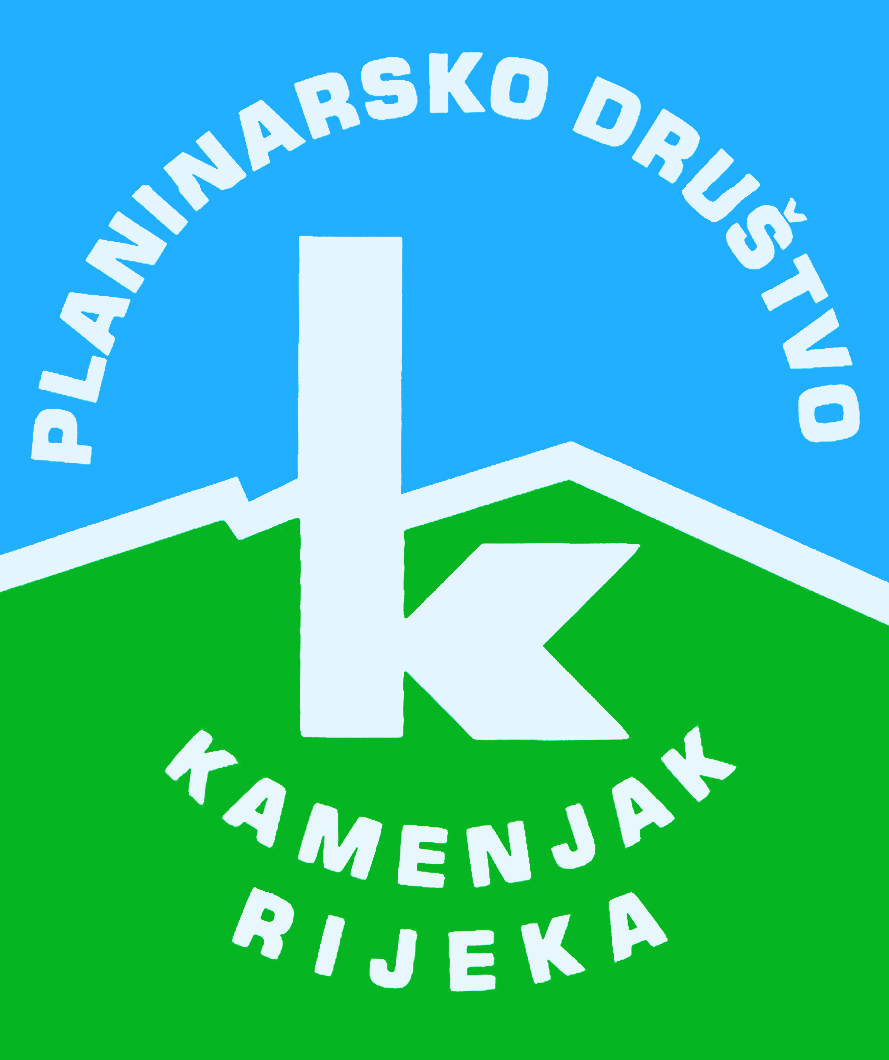 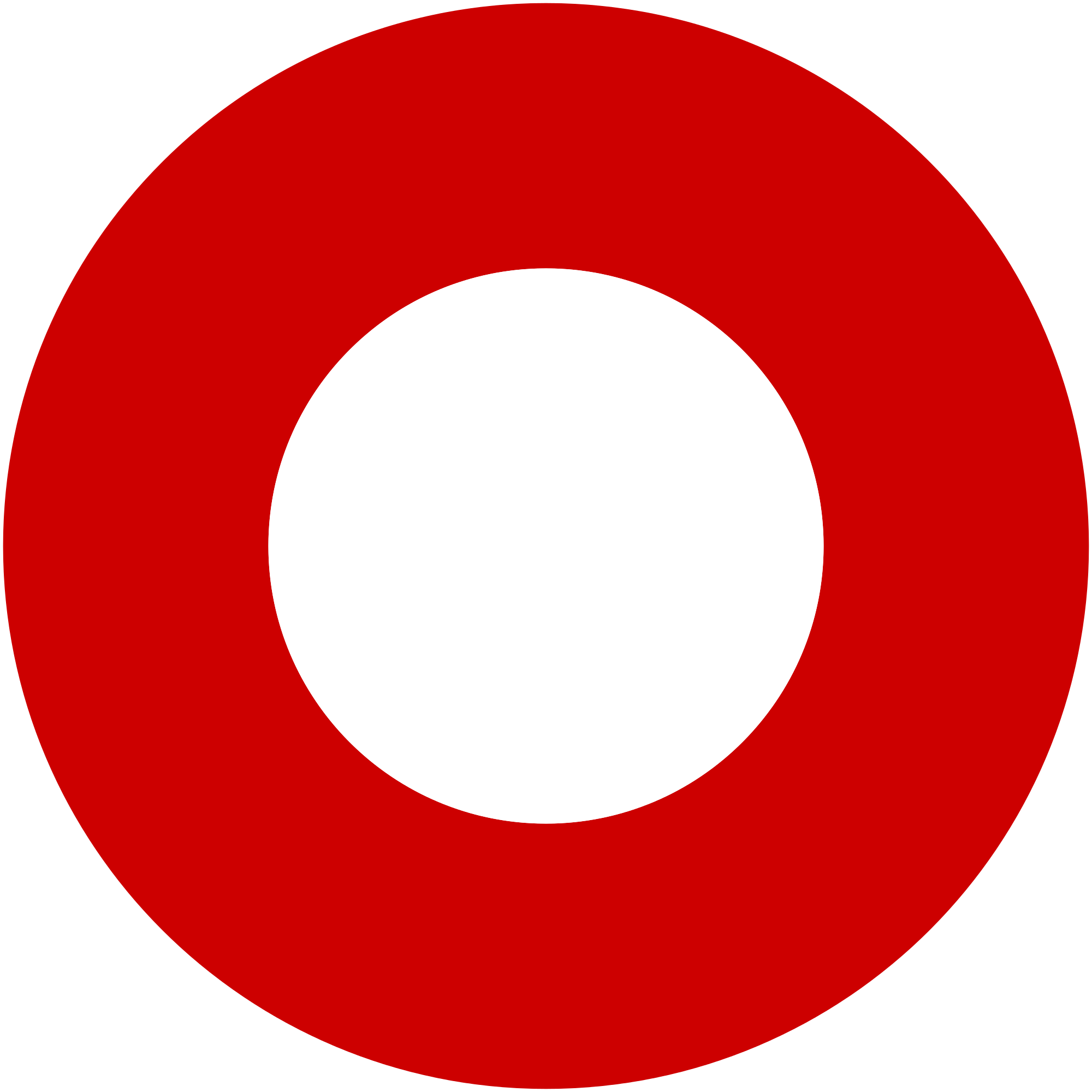 Korzo 40/I - RIJEKA tel: 051/331-212 Prijavom na izlet svaki član Društva potvrđuje da je upoznat sa zahtjevima izleta, da ispunjava zdravstvene, fizičke i tehničke uvjete za sigurno sudjelovanje na izletu, da ima uplaćenu članarinu HPS-a za tekuću godinu, te da pristupa izletu na vlastitu odgovornost. Sudionik je dužan tijekom izleta slušati upute vodiča. U slučaju loših vremenskih prilika ili drugih nepredviđenih okolnosti, vodič ima pravo promijeniti rutu ili otkazati izlet. 50. godina planinarskog doma "Poklon"
- Opatijske planinarske obilaznice -50. godina planinarskog doma "Poklon"
- Opatijske planinarske obilaznice -subota, 12.09.2015.subota, 12.09.2015.Polazak: parkiralište Delta u 8 satiPovratak: po dogovoruPrijevoz: osobna vozilaCijena: 20 kn prijevozOpis: 
PD "Opatija" u subotu, 12.09.2015 obilježava 50 godina od otvorenja planinarskog doma "Poklon".

PROGRAM: 09.00 Početak okupljanja 09.30 Pozdravni govori, planinarski dom kroz 50 godina, dodjela priznanja zaslužnim članovima

 

10.30 Početak planinarskih aktivnosti: Grupa A: Poklon - Vojak - Poklon Grupa B: Poklon - Slap Banina - Poklon Grupa C: Poklon - Crkveni vrh - Poklon

 

13.00-15.00 Ručak

  Opis: 
PD "Opatija" u subotu, 12.09.2015 obilježava 50 godina od otvorenja planinarskog doma "Poklon".

PROGRAM: 09.00 Početak okupljanja 09.30 Pozdravni govori, planinarski dom kroz 50 godina, dodjela priznanja zaslužnim članovima

 

10.30 Početak planinarskih aktivnosti: Grupa A: Poklon - Vojak - Poklon Grupa B: Poklon - Slap Banina - Poklon Grupa C: Poklon - Crkveni vrh - Poklon

 

13.00-15.00 Ručak

  Težina staze: srednje teška staza (oko 3-4 sata hoda)Težina staze: srednje teška staza (oko 3-4 sata hoda)Oprema: Osnovna planinarska oprema.Oprema: Osnovna planinarska oprema.Vodič(i): Verdan Grubelić (091 896 55 52) i Tonček KezeleVodič(i): Verdan Grubelić (091 896 55 52) i Tonček KezelePrijave i informacije: u tajništvu Društva do 08.09.2015.Prijave i informacije: u tajništvu Društva do 08.09.2015.